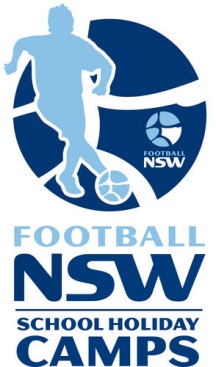 REGISTRATION FORMFootball NSW would like to invite you to attend ourFootball NSW School Holiday Camp.Our School Holiday Camp is the start of the FNSW Player Pathway Pro-gram and will provide all players aged 5-13 years with the chance to be coached by qualified  FNSW Instructors.Football NSW expert curriculums will teach the essential skills necessary for future football success. These skills are the foundation for technical ability. Camps focus on Technique, Ball Control, Speed, Agility, 1 v 1, Small Sided Games and FUN!All identified School Holiday Camp players will be invited by FNSW to our Open Trials for our Academy Program These programs are run in each association.To register please email mjonno1@bigpond.com.au  0488034500 You can also send your registration form to Shoalhaven Football PO BOX 268 Nowra 2541Cheques to be made out to SDFAPlayer’s Name: ___________________________________________________________________ AGE –Venue -Male/FemaleHealth Issues -Mobile: _______________________ E-Mail:__________________________ WHERE Shoalhaven HeadsHuskissonMiltonSth NowraTIME 9am -  12 noon 9am – 12 noon9am -  12 noon9am – 12 noonDATE  22nd & 23rd Sept –   Cost $70 24th & 25th Sept  -    Cost $7029th & 30th Sept   -    Cost $701st & 2nd     Oct    -    Cost $70